1 Exercice niveau 1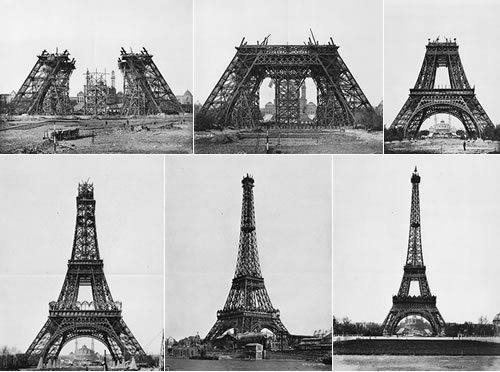 Bonjour! Ça va?Bonjour! Merci, ça va bien, et toi?Comme ci comme çapourquoi?je suis fatiguétu t’appelles comment?je m’appelle Thomas et toi?je m’appelle Laurencetu habites où?j’habite à Nantes et toi?moi, j’habite à Paristu as quel âge?j’ai 15 ans et toi?moi, j’ai 14 anstu as des frères et soeurs?oui, j’ai un frère et une soeur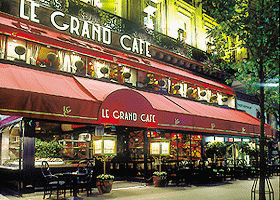 tu es Suédois?oui, je suis Suédoismoi, je suis Françaiseregarde!qu’est-ce que c’est?c’est mon nouveau portableah oui, il est joli; quel est ton numéro de téléphone?c’est le 04 12 36 47 58 et tu as quel numéro?moi, j’ai le 02 62 72 83 93c’est quel jour aujourd’hui?c’est mercrediet c’est quelle date?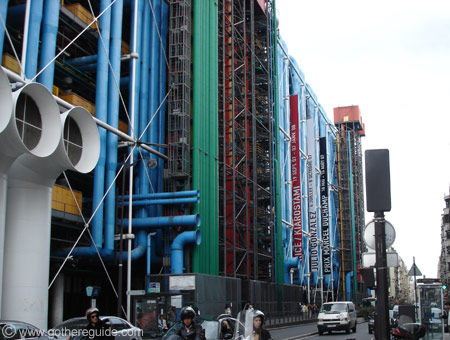 c’est le 22 aoûtqui est-ce?c’est ma mèreelle s’appelle comment?elle s’appelle Mariannequel temps fait-il?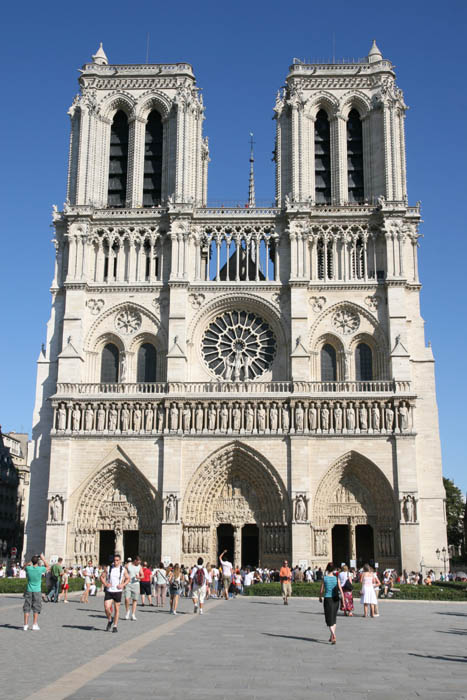 il fait beau et il fait chaudj’aime le soleil et toi?moi, je déteste l’écolequelle heure est-il?il est 10.20tu veux un bonbon?non, merci. Je n’aime pas les bonbonsc’est combien une glace?c’est 2 euroson va au café?d’accordau revoir Pierreau revoir et bonne journée!merci pareillement2 Exercice niveau 1quelques chiffres:är i olika personerär i olika personerhar i olika personerhar i olika personerjejetutuililnous nous vousvousilsils111212313414515616717818919102030405060708090100måndagtisdagonsdagtorsdagfredaglördagsöndagvilken dag är det?